NOS PARTENAIRESMAISON DE LA SOLIDARITE DE NIVILLAC 19 rue Porte Garel 56130 NivillacBanque alimentaire : prendre rendez-vous auprès du CCAS de NivillacRestos du Cœur : 02 99 90 24 35ad56.nivillac@restoducoeur.orgSecours catholique : permanences le mardi de 14h à 17h sauf au mois d'août. En dehors des permanences (sauf week-end) : 07 86 12 30 78 ou 02 99 90 71 97ADMR DE NIVILLAC2 rue de la piscine 56130 Nivillac tél : 02 99 08 54 23. Sans rendez-vous de 8h15 à 12h du lundi au vendredi. admr.nivillac@orange.frTELEASSISTANCE FILIEN Pour les Nivillacois : un mois d’abonnement gratuit et un coût d’installation réduit de 50%. Tél : 02.97.68.31.68 du Lundi au Vendredi de 9h à 12h30 et de 13h30 à 17h ou par mail marie.touze@admr56.com.AMPER LIVRAISON DE REPAS A DOMICILE 02 97 46 53 14ESPACE AUTONOMIE SENIORS2 rue de la piscine 56130 Nivillac Tél : 02 99 90 82 36 – 02 97 41 82 00 – Lundi au vendredi de 8h30 à 12h30 et de 13h30 à 17h30CENTRE MEDICO-SOCIAL2 rue Vallon St Julien 56130 La Roche-BernardTél : 02 99 90 60 58 Fax : 02 99 90 92 89MISSION LOCALE DU PAYS DE REDON ET DE VILAINE 3 rue Charles SILLARD - CS 60287 35602 Redon cedexTel. 02 99 72 19 50 - Fax. 02 99 72 34 64 mlprv@ml-redon.com - Lundi- jeudi : 8h30-12h30 13h30-17h30. Vendredi : 8h30-12h30 13h30-17h00.Permanence en mairie de Nivillac tous les 1ers mardis du mois de 10h à 12h.C.C.A.S DE NIVILLACA LA MAIRIE DE NIVILLAC3 RUE JOSEPH DANO56130 NIVILLACSUR RENDEZ-VOUS LES MERCREDIS9H00-12H00 / 13H30-17H3002 99 90 62 75social@nivillac.fr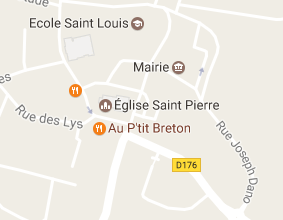 Centre Communal d’Action Sociale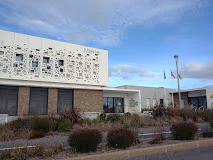 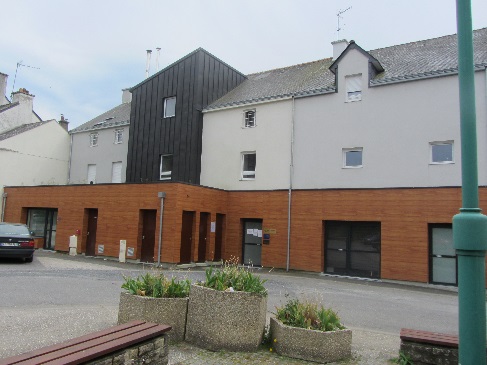 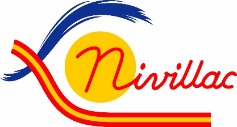 C.C.A.S. DE NIVILLACAIDE SOCIALE LEGALE ET AIDE SOCIALE FACULTATIVEINSTRUCTION DES DEMANDES D’AIDES SOCIALES LEGALES ET TRANSMISSION AUX AUTORITES DECISIONNELLES COMPETENTES (Conseil départemental du Morbihan, Caisse d’allocations familiales, CARSAT, MSA, etc.)Aide sociale aux repas,Aide sociale à l’hébergement pour personnes âgées ou pour personnes handicapées,Aide sociale à l’aide-ménagère,Allocation personnalisée d’autonomie,Allocation de solidarité aux personnes âgées,Allocation personnalisée au logement,Allocation logement à caractère social,Couverture maladie universelle – Couverture maladie universelle complémentaire,Aides liées au handicap.INSTRUCTION DES DEMANDES D’AIDE SOCIALE FACULTATIVE Aide financière partielle liée à des difficultés de paiement des factures de consommation énergétique (électricité, gaz, fuel) et de consommation d’eau,Aide financière partielle exceptionnelle en cas de situation difficile imprévue.AUTRES MISSIONSRecevoir, informer et orienter les administrés dans le cadre de la prévention sociale, et notamment dans les différentes démarches qu’ils rencontrent : handicap, logement inadapté, expulsion, difficultés financières, etc…Instruction des demandes de renseignements qui concernent les obligations alimentaires envers les ascendants et descendants de personnes âgées de plus de 60 ans, hébergées en établissement ou en famille d’accueil.Domiciliation des personnes sans résidence stable.Tenue d'un fichier des bénéficiaires des prestations d'aide sociale légale ou facultatives.Mise en place et suivi du plan canicule.Bons alimentaires pour la banque alimentaire.Colis alimentaires délivrés en cas de situation d’urgence.Colis de Noël pour les personnes âgées nivillacoises hébergées en établissement.Repas de fin d’année pour les personnes âgées de la Commune (avec participation financière).LOGEMENTSPar autorisation du Conseil départemental du Morbihan, le CCAS de Nivillac gère un établissement social et médico-social : la Résidence autonomie Les Métairies. La Résidence offre aux personnes âgées de plus de 60 ans, autonomes ou faiblement dépendantes, une formule à mi-chemin entre le domicile et l’entrée en structure médicalisée.Le CCAS de Nivillac est propriétaire de deux immeubles (Immeuble Quartier de l’Avenir et Immeuble des Religieuses) et de vingt-sept pavillons. Le CCAS instruit les demandes pour ces logements.Le CCAS de Nivillac instruit également les demandes de logements sociaux de la Commune de Nivillac, gérés par Bretagne Sud Habitat.